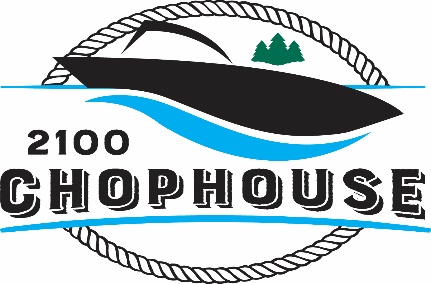 Entrée SaladsChop Chop Caesar $11romaine, Caesar dressing, croutons, parmesan tuile.add chicken or shrimp, $4Chicken or Shrimp Caprese $16fresh basil & mozzarella, vine ripened tomato, olive oil, balsamic, course sea salt, fresh black pepper and crostiniBlack & Bleu Sirloin Cobb $17Grilled sirloin, roasted tomatoes, spring greens,bleu cheese, lardons, chopped egg, crispy onions,with tomato vinaigrette and crostiniArtisan Vegetable Salad $15Tender spring greens, broccoli, cauliflower, carrot,roasted tomato, fresh mozzarella, croutons,served with sun dried tomato vinaigrette and crostiniFrom the GrillServed with choice of fries, house kettle chips, or coleslaw. Sub side salad, soup, onion rings $3Chophouse Bacon Cheeseburger $16Fresh ground beef patty with American cheese and bacon Miltona Melt $16fresh ground beef patty, Swiss & American cheese, bacon, fried onions, on marble ryeTake a Prime dip $17tender thin sliced prime rib, Havarti cheese, crispy onions, hoagie, au jusWalleye Sandwich $17pan fried or beer battered on hoagie bun, lettuce, tomato, and tartar sauceBeach BBQ Chicken $16grilled chicken breast, BBQ sauce, Swiss cheese and bacon served on a brioche bunReuben $16Corned Beef, sauerkraut, Swiss cheese, 1000 island dressing on marble rye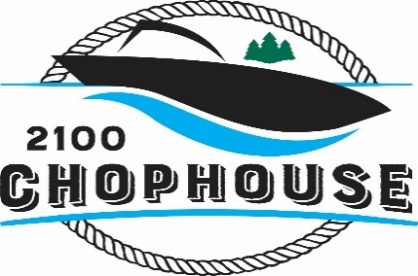 Luigi’s PizzaEnjoy some pizza, made in house hot & fresh!All of our pizzas are made to order with fresh ingredients.Choice of 14” or 16”Toppings - $2 / $3Pepperoni, Italian sausage, Canadian bacon, ground beef, chicken, bacon, black olives, mushrooms, onions, green peppers, green olives, jalapenos, tomatoes, spinach, pineappleCheese - $12/$14Mario – One Topping $14/$16Luigi – Two Topping $14/$16Chicken Alfredo – Alfredo sauce, spinach, mushrooms, chicken $15/$17Supreme – Pepperoni, sausage, mushroom, onion, green peppers, black olives $16/$18Meat Lovers – Bacon, Canadian bacon, sausage, pepperoni, ground beef $16/$18Veggie – Spinach, black olives, mushrooms, onions, green peppers, tomatoes $15/$17Hawaiian – Canadian bacon & pineapple $14/$16Chicken Bacon Ranch – Ranch sauce, grilled chicken, bacon $15/$17Taco – Shredded cheese, taco meat, onion, shredded lettuce, tomatoes, black olives, and crushed tortilla chips $15/$17Chicken WingsTraditional or boneless:Choice of: dry rub, sweet & sour, honey hoisin,BBQ, or buffalo 16 